UNDERGRADUATE CURRICULUM COMMITTEE (UCC)
PROPOSAL FORM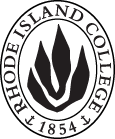 Cover page	scroll over blue text to see further important instructions: [if not working select “COMMents on rollover” in your Word preferences under view] please read these.N.B. Please do not use highlight to select choices within a category but simply delete the options that do not apply to your proposal (e.g. in A.2 if this is a course revision proposal, just delete the creation and deletion options and the various program ones, so it reads “course revision”) Do not ever delete any of the numbered categories—if they do not apply leave them blank. ALL numbered categories in section (A) must be completed. If there are no resources impacted it is okay to put “none” in A. 7C. Program Proposals   complete only what is relevant to your proposal if this is a revision, but include the enrollment numbers for all proposals. Delete section C  if the proposal is not revising, creating, deleting or suspending any progam.D. SignaturesChanges that affect General Education in any way MUST be approved by ALL Deans and COGE Chair.Changes that directly impact more than one department/program MUST have the signatures of all relevant department chairs, program directors, and their relevant dean (e.g. when creating/revising a program using courses from other departments/programs). Check UCC manual 4.2 for further guidelines on whether the signatures need to be approval or acknowledgement.Proposals that do not have appropriate approval signatures will not be considered. Type in name of person signing and their position/affiliation.Send electronic files of this proposal and accompanying catalog copy to curriculum@ric.edu and a printed signature copy of this whole form to the current Chair of UCC. Check UCC website for due dates.D.1. Approvals: required from programs/departments/deans who originate the proposal. THESE may include multiple departments, e.g., for joint/interdisciplinary proposals. D.2. Acknowledgements: REQUIRED from OTHER PROGRAMS/DEPARTMENTS (and their relevant deans if not already included above) that are IMPACTED BY THE PROPOSAL. SIGNATURE DOES NOT INDICATE APPROVAL, ONLY AWARENESS THAT THE PROPOSAL IS BEING SUBMITTED. CONCERNS SHOULD BE BROUGHT TO THE UCC COMMITTEE MEETING FOR DISCUSSION; all faculty are welcome to attend.A.1. Course or programminor in Latin american studiesminor in Latin american studiesminor in Latin american studiesminor in Latin american studiesReplacing A. 1b. Academic unitFaculty of Arts and Sciences Faculty of Arts and Sciences Faculty of Arts and Sciences Faculty of Arts and Sciences A.2. Proposal typeProgram: revision | Program: revision | Program: revision | Program: revision | A.3. OriginatorDavid RamirezHome departmentModern LanguagesModern LanguagesModern LanguagesA.4. Context and Rationale In contrast to the other minors offered by the Department of Modern Languages, the minor in Latin American Studies (LAS) doesn’t have specific requirements. The catalogue only states that the minor “consists of any 6 courses from one of the two tracks (Portuguese and Spanish) in the Latin American Studies concentration.” Given the current structure of the LAS concentration, which includes 4 cognates, students can complete a minor in LAS taking only Portuguese and Spanish language courses or, in some cases, taking very few courses on Latin America. This proposal aims to give a more solid structure to the minor by identifying a group of  3 courses that will be needed to satisfy the minor’s requirements. These core courses provide the foundations to the study of Latin America in three key areas: history, language, and culture.  This proposal also updates the list of elective courses for the minor. Some of the courses listed in the catalogue now have different topics and are not suitable.In contrast to the other minors offered by the Department of Modern Languages, the minor in Latin American Studies (LAS) doesn’t have specific requirements. The catalogue only states that the minor “consists of any 6 courses from one of the two tracks (Portuguese and Spanish) in the Latin American Studies concentration.” Given the current structure of the LAS concentration, which includes 4 cognates, students can complete a minor in LAS taking only Portuguese and Spanish language courses or, in some cases, taking very few courses on Latin America. This proposal aims to give a more solid structure to the minor by identifying a group of  3 courses that will be needed to satisfy the minor’s requirements. These core courses provide the foundations to the study of Latin America in three key areas: history, language, and culture.  This proposal also updates the list of elective courses for the minor. Some of the courses listed in the catalogue now have different topics and are not suitable.In contrast to the other minors offered by the Department of Modern Languages, the minor in Latin American Studies (LAS) doesn’t have specific requirements. The catalogue only states that the minor “consists of any 6 courses from one of the two tracks (Portuguese and Spanish) in the Latin American Studies concentration.” Given the current structure of the LAS concentration, which includes 4 cognates, students can complete a minor in LAS taking only Portuguese and Spanish language courses or, in some cases, taking very few courses on Latin America. This proposal aims to give a more solid structure to the minor by identifying a group of  3 courses that will be needed to satisfy the minor’s requirements. These core courses provide the foundations to the study of Latin America in three key areas: history, language, and culture.  This proposal also updates the list of elective courses for the minor. Some of the courses listed in the catalogue now have different topics and are not suitable.In contrast to the other minors offered by the Department of Modern Languages, the minor in Latin American Studies (LAS) doesn’t have specific requirements. The catalogue only states that the minor “consists of any 6 courses from one of the two tracks (Portuguese and Spanish) in the Latin American Studies concentration.” Given the current structure of the LAS concentration, which includes 4 cognates, students can complete a minor in LAS taking only Portuguese and Spanish language courses or, in some cases, taking very few courses on Latin America. This proposal aims to give a more solid structure to the minor by identifying a group of  3 courses that will be needed to satisfy the minor’s requirements. These core courses provide the foundations to the study of Latin America in three key areas: history, language, and culture.  This proposal also updates the list of elective courses for the minor. Some of the courses listed in the catalogue now have different topics and are not suitable.In contrast to the other minors offered by the Department of Modern Languages, the minor in Latin American Studies (LAS) doesn’t have specific requirements. The catalogue only states that the minor “consists of any 6 courses from one of the two tracks (Portuguese and Spanish) in the Latin American Studies concentration.” Given the current structure of the LAS concentration, which includes 4 cognates, students can complete a minor in LAS taking only Portuguese and Spanish language courses or, in some cases, taking very few courses on Latin America. This proposal aims to give a more solid structure to the minor by identifying a group of  3 courses that will be needed to satisfy the minor’s requirements. These core courses provide the foundations to the study of Latin America in three key areas: history, language, and culture.  This proposal also updates the list of elective courses for the minor. Some of the courses listed in the catalogue now have different topics and are not suitable.A.5. Student impactThis change will provide a more solid structure to the minor in Latin American Studies.  The number of credits will remain the same. This change will provide a more solid structure to the minor in Latin American Studies.  The number of credits will remain the same. This change will provide a more solid structure to the minor in Latin American Studies.  The number of credits will remain the same. This change will provide a more solid structure to the minor in Latin American Studies.  The number of credits will remain the same. This change will provide a more solid structure to the minor in Latin American Studies.  The number of credits will remain the same. A.6. Impact on other programs This minor will be potentially using courses from ANTH, HIST, and POL beyond a variety fo PORT/SPAN courses.This minor will be potentially using courses from ANTH, HIST, and POL beyond a variety fo PORT/SPAN courses.This minor will be potentially using courses from ANTH, HIST, and POL beyond a variety fo PORT/SPAN courses.This minor will be potentially using courses from ANTH, HIST, and POL beyond a variety fo PORT/SPAN courses.This minor will be potentially using courses from ANTH, HIST, and POL beyond a variety fo PORT/SPAN courses.A.7. Resource impactFaculty PT & FT: NoneNoneNoneNoneA.7. Resource impactLibrary:NoneNoneNoneNoneA.7. Resource impactTechnologyNoneNoneNoneNoneA.7. Resource impactFacilities:None None None None A.8. Semester effectiveFall 2021 A.9. Rationale if sooner than next Fall A.9. Rationale if sooner than next FallA.10. INSTRUCTIONS FOR CATALOG COPY:  This single file copy must include ALL relevant pages from the college catalog, and show how the catalog will be revised.  (1) Go to the “Forms and Information” page on the UCC website. Scroll down until you see the Word files for the current catalog. (2) Download ALL catalog sections relevant for this proposal, including course descriptions and/or other affected programs.  (3) Place ALL relevant catalog copy into a single file. Put page breaks between sections and delete any catalog pages not relevant for this proposal. (4) Using the track changes function, revise the catalog pages to demonstrate what the information should look like in next year’s catalog.  (5) Check the revised catalog pages against the proposal form, especially making sure that program totals are correct if adding/deleting course credits. If new copy, indicate where it should go in the catalog. If making related proposals a single catalog copy that includes all is preferred. Send catalog copy as a separate single Word  file along with this form.A.10. INSTRUCTIONS FOR CATALOG COPY:  This single file copy must include ALL relevant pages from the college catalog, and show how the catalog will be revised.  (1) Go to the “Forms and Information” page on the UCC website. Scroll down until you see the Word files for the current catalog. (2) Download ALL catalog sections relevant for this proposal, including course descriptions and/or other affected programs.  (3) Place ALL relevant catalog copy into a single file. Put page breaks between sections and delete any catalog pages not relevant for this proposal. (4) Using the track changes function, revise the catalog pages to demonstrate what the information should look like in next year’s catalog.  (5) Check the revised catalog pages against the proposal form, especially making sure that program totals are correct if adding/deleting course credits. If new copy, indicate where it should go in the catalog. If making related proposals a single catalog copy that includes all is preferred. Send catalog copy as a separate single Word  file along with this form.A.10. INSTRUCTIONS FOR CATALOG COPY:  This single file copy must include ALL relevant pages from the college catalog, and show how the catalog will be revised.  (1) Go to the “Forms and Information” page on the UCC website. Scroll down until you see the Word files for the current catalog. (2) Download ALL catalog sections relevant for this proposal, including course descriptions and/or other affected programs.  (3) Place ALL relevant catalog copy into a single file. Put page breaks between sections and delete any catalog pages not relevant for this proposal. (4) Using the track changes function, revise the catalog pages to demonstrate what the information should look like in next year’s catalog.  (5) Check the revised catalog pages against the proposal form, especially making sure that program totals are correct if adding/deleting course credits. If new copy, indicate where it should go in the catalog. If making related proposals a single catalog copy that includes all is preferred. Send catalog copy as a separate single Word  file along with this form.A.10. INSTRUCTIONS FOR CATALOG COPY:  This single file copy must include ALL relevant pages from the college catalog, and show how the catalog will be revised.  (1) Go to the “Forms and Information” page on the UCC website. Scroll down until you see the Word files for the current catalog. (2) Download ALL catalog sections relevant for this proposal, including course descriptions and/or other affected programs.  (3) Place ALL relevant catalog copy into a single file. Put page breaks between sections and delete any catalog pages not relevant for this proposal. (4) Using the track changes function, revise the catalog pages to demonstrate what the information should look like in next year’s catalog.  (5) Check the revised catalog pages against the proposal form, especially making sure that program totals are correct if adding/deleting course credits. If new copy, indicate where it should go in the catalog. If making related proposals a single catalog copy that includes all is preferred. Send catalog copy as a separate single Word  file along with this form.A.10. INSTRUCTIONS FOR CATALOG COPY:  This single file copy must include ALL relevant pages from the college catalog, and show how the catalog will be revised.  (1) Go to the “Forms and Information” page on the UCC website. Scroll down until you see the Word files for the current catalog. (2) Download ALL catalog sections relevant for this proposal, including course descriptions and/or other affected programs.  (3) Place ALL relevant catalog copy into a single file. Put page breaks between sections and delete any catalog pages not relevant for this proposal. (4) Using the track changes function, revise the catalog pages to demonstrate what the information should look like in next year’s catalog.  (5) Check the revised catalog pages against the proposal form, especially making sure that program totals are correct if adding/deleting course credits. If new copy, indicate where it should go in the catalog. If making related proposals a single catalog copy that includes all is preferred. Send catalog copy as a separate single Word  file along with this form.A.10. INSTRUCTIONS FOR CATALOG COPY:  This single file copy must include ALL relevant pages from the college catalog, and show how the catalog will be revised.  (1) Go to the “Forms and Information” page on the UCC website. Scroll down until you see the Word files for the current catalog. (2) Download ALL catalog sections relevant for this proposal, including course descriptions and/or other affected programs.  (3) Place ALL relevant catalog copy into a single file. Put page breaks between sections and delete any catalog pages not relevant for this proposal. (4) Using the track changes function, revise the catalog pages to demonstrate what the information should look like in next year’s catalog.  (5) Check the revised catalog pages against the proposal form, especially making sure that program totals are correct if adding/deleting course credits. If new copy, indicate where it should go in the catalog. If making related proposals a single catalog copy that includes all is preferred. Send catalog copy as a separate single Word  file along with this form.Old (for revisions only)New/revisedC.1. EnrollmentsThere are 6 students currently enrolled in the minor.The expectation is that this changes will increase enrollments; ideally, double the current number. C.2. Admission requirementsC.3. Retention requirementsC.4. Course requirements for each program option. Show the course requirements for the whole program here.From the catalogue: “The minor of Latin American Studies consists of any 6 courses from one of the two tracks in the Latin American Studies concentration, chosen with the consent of the advisor”CORE COURSES (12 credits)HIST 105. Multiple Voices: Latin America in the                      World, 4		          TWO COURSES from either Spanish or Portuguese sequences (both in the same langauge)). Choose from:SPAN 113, 114, 115, 201 202		-or-PORT 113, 114, 115, 201, 202 TWO COURSES (6-8 credits) fromANTH 101    Introduction to Cultural Anthropology, 4      HIST 241	Colonial and Neocolonial Latin America,                            3            HIST 242	Modern Latin America, 3		LAS 363 	Topics in Latin American Studies, 3	                               POL 203        Global Politics, 4		                                                          POL 341     The Politics of Developing Nations 4PORT 304     Brazilian Literature and Culture*, 4PORT 460     Seminar in Portuguese*, 3		       (In Brazilian culture /literature)		                                     SPAN 312	Latin American Literature and Culture:                         Pre-18th Century*, 4			SPAN 313	Latin American Literature and Culture:                         20th and 21st Century*, 4				                         SPAN 460	Seminar in Spanish*, 3                         (In Latin American culture /literature)ANTH/ FNED 461 LatinX in the United States, 4Note:  PORT 460W must be in Brazilian culture/literature and SPAN 460W must be on Latin American culture/literature.Note: PORT 304 and PORT 460W each has PORT 202W as a prerequisite and SPAN 312, SPAN 313, or SPAN 460W has SPAN 202W as a prerequisite.C.5. Credit count for each program option 18-2018-20C.6. Program Accreditation (if relevant)C.7. Other changes if anyC.8.  Program goalsNeeded for all new programsNamePosition/affiliationSignatureDatePraveena GullapalliChair of Anthropology*Approved via email2/16/2021Elisa MillerChair of History*Approved via email2/15/2021Eliani Basile Chair of  Modern LanguagesEliani Basile2/25/2021Michelle Brophy-BaermannChair of Political ScienceMichelle Brophy-Baermann2/25/2021Earl Simson Dean of Arts and SciencesEarl Simson2/26/2021NamePosition/affiliationSignatureDate